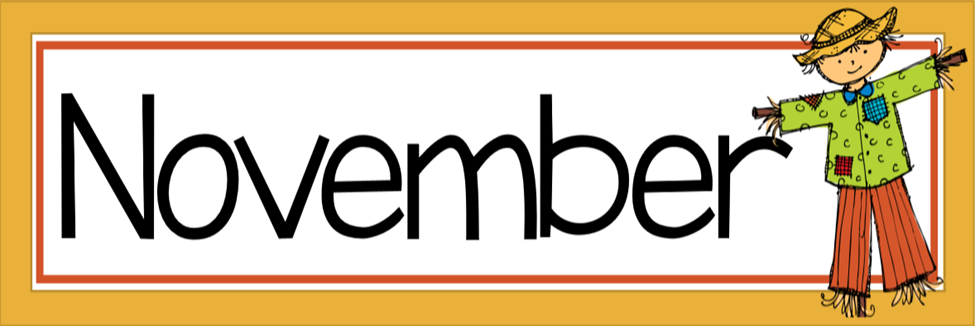 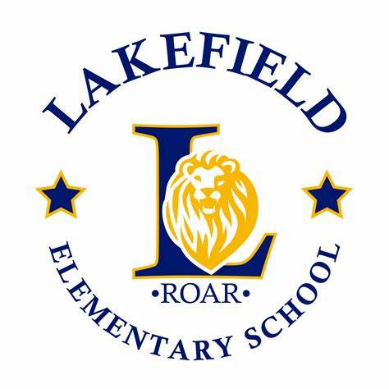 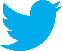 MONDAYTUESDAYWEDNESDAYTHURSDAYFRIDAY12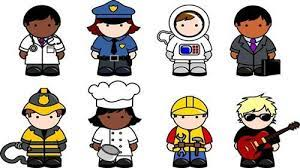 3678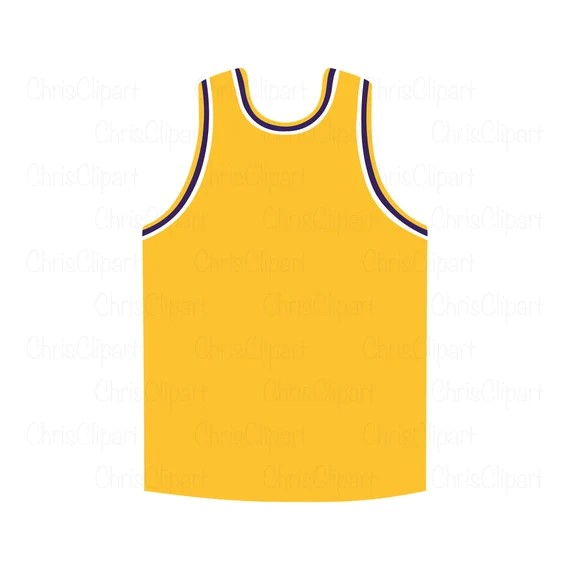 9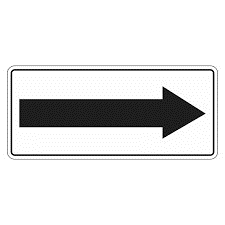 10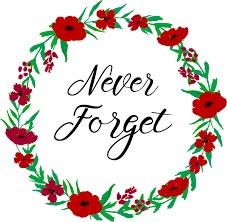 13141516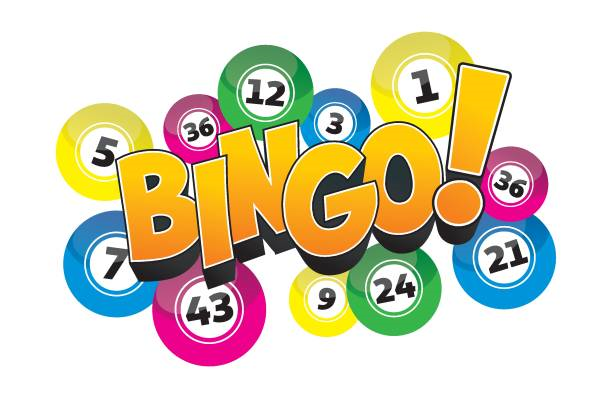 17202122232427282930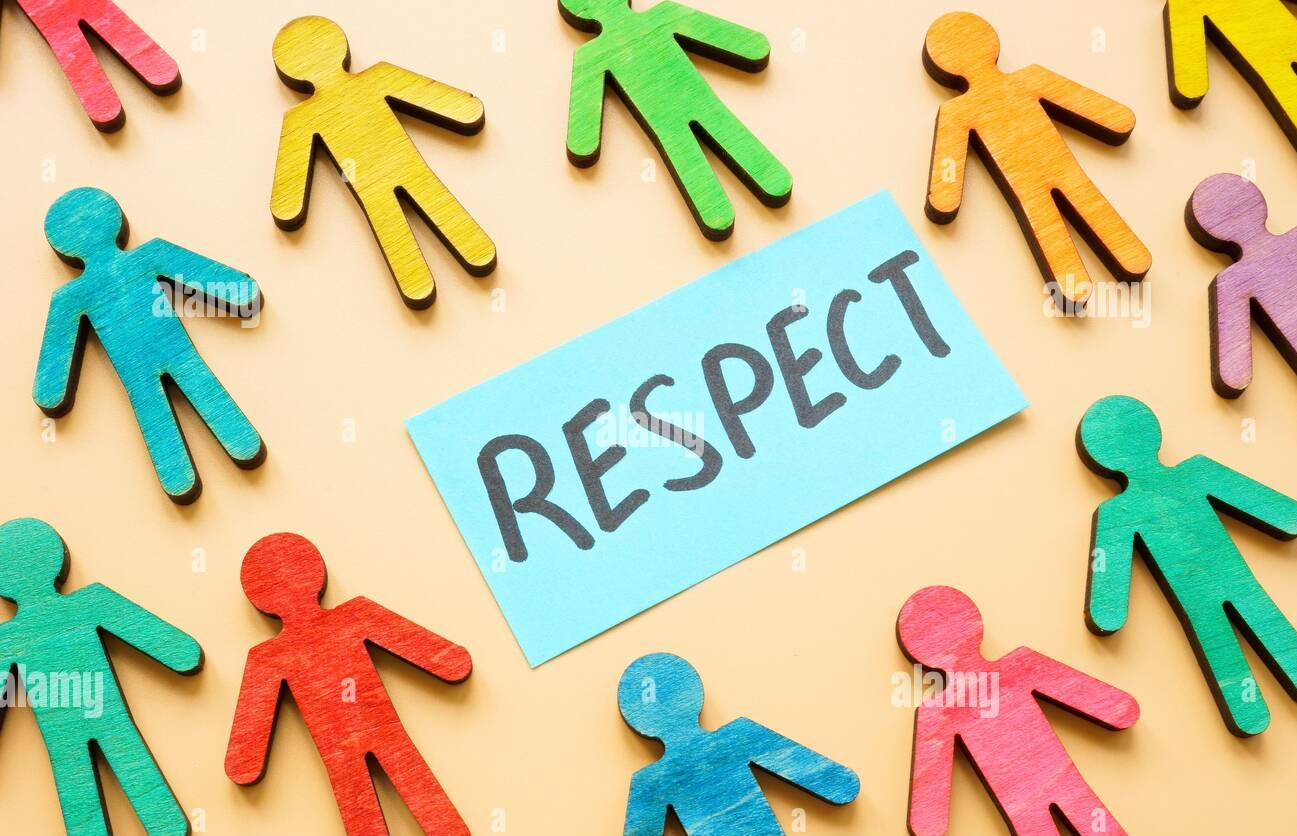 